New Candidate Information FormCumberland Presbyterian ChurchPresbytery: ____________________________________________________________________________Name of New Candidate: _____________________________________________________________Address: _______________________________________________________________________________City: ___________________________________________	State: __________	Zip: ________Phone: _______________________________________	Email: _________________________________Day of Candidacy: ____________________________________Send completed form to:Cumberland Presbyterian ChurchPastoral Development Ministry Team8207 Traditional PlaceCordova, TN 38016Or email this form to pdmt@cumberland.orgUpon receiving this form or an email, the PDMT will send the new Candidate for Ministry a copy of Dr. Morris Pepper’s book, An Introduction to Christian Ministry and Dr. Tom Campbell’s book, The Bible and the Calendar.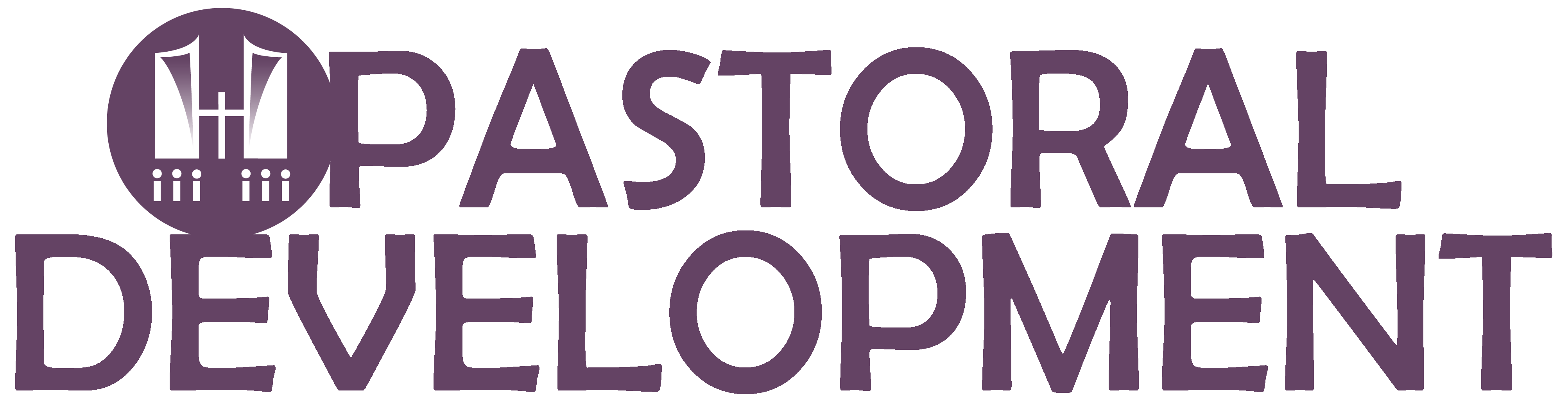 